    Российская Федерация                                                    Россия Федерациязы 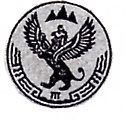     Республика Алтай                                                  Алтай Республик    Улаганский район                                                        Улаган аймак                                                                                           Муниципальное образование Муниципал тозолмо  «Улаганское сельское поселение» «Улаган  jурттынын jеезези»                               Совет депутатов                                                         Депутаттатардын Соведи__________________________________________________________________________       РЕШЕНИЕ                                                                           ЧЕЧИМ                                                                 «18»   сентября   2018 г.                          с .Улаган                                  № 1-1 О сложении полномочий главы муниципального образования  «Улаганское сельское поселение»            В соответствии с Федеральным законом от 06.10.2003 г. №131-ФЗ «Об общих принципах  организации местного самоуправления  в Российской Федерации», Уставом МО «Улаганское сельское поселение»  Совет депутатов МО «Улаганское сельское поселение»                                                           РЕШИЛ:   1. В связи с истечением срока полномочий сложить Токоекову Амаду Михайловичу полномочия главы МО «Улаганское сельское поселение»   2. Настоящее решение вступает в силу с момента его официального опубликования.Председательствующий сессии                                                        И.Г. Ядаганова 